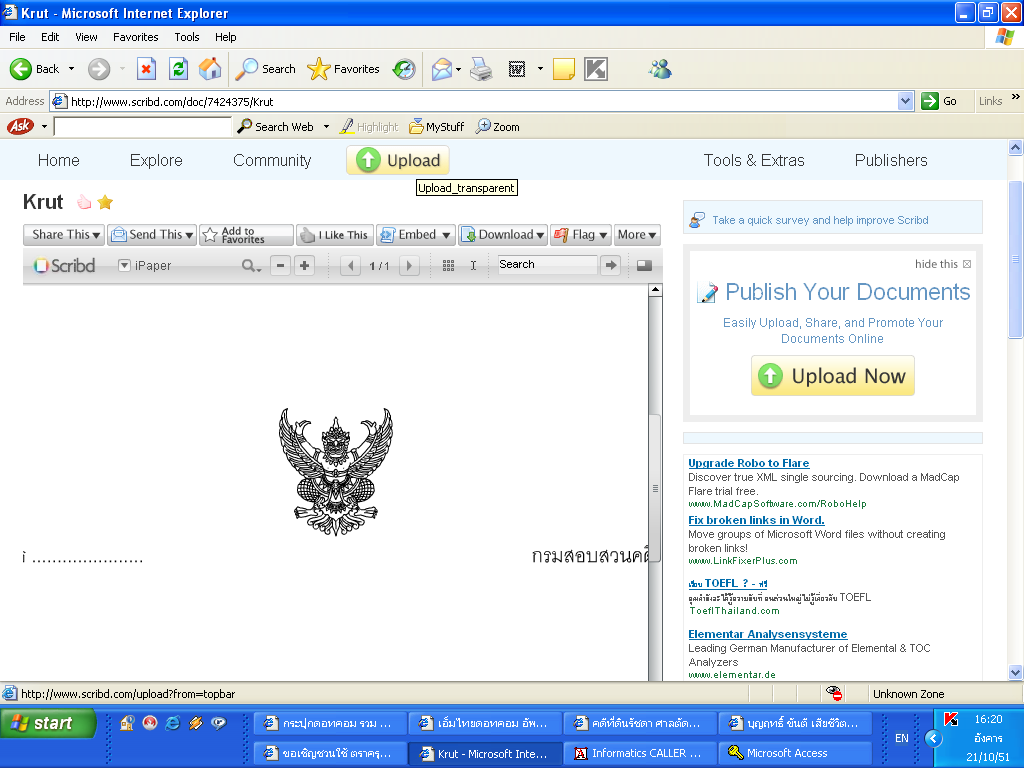 ส่วนราชการ .................................................................................................................................................ที่ อว …………………………………………………	            วันที่ ........................................................เรื่อง  ขอเทียบคุณวุฒิ (กรณีสำเร็จการศึกษาจากสถาบันต่างประเทศ)เรียน  รองอธิการบดีฝ่าย…………………………………….	ด้วยข้าพเจ้า .............................................................................................................................. วุฒิ (เดิม/ปัจจุบัน) ...................................................................ตำแหน่ง .......................................................   เลขประจำตำแหน่ง .................................... สังกัดภาควิชา/หน่วยงาน ........................................................... คณะ/กอง/สำนัก/ศูนย์ .............................................................................................. มหาวิทยาลัยมหาสารคามเป็น       ข้าราชการพลเรือนในสถาบันอุดมศึกษา	    พนักงานมหาวิทยาลัย  อัตราเงินเดือน ............... บาท ได้ศึกษาวิชา ........................................................... ระดับ ............................ ณ ...............................................  ตั้งแต่ปีการศึกษา ................ ถึงปีการศึกษา .................... และได้รับวุฒิ ............................................... เพิ่มขึ้นตั้งแต่วันที่ ............ เดือน .............................. พ.ศ. ................ ดังรายละเอียดที่ได้แนบมาพร้อมหนังสือนี้			จึงเรียนมาเพื่อโปรดพิจารณาดำเนินการ  						………………………………………………………………               (...............................................................................)หมายเหตุ : 	1. เสนอบันทึกข้อความผ่านหน่วยงาน กรณีสำเร็จการศึกษาจากสถาบันต่างประเทศ                     (กรณีสำเร็จการศึกษา จาก ประเทศสหรัฐอเมริกา แคนาดา สหราชอาณาจักร ออสเตรเลีย                     นิวซีแลนด์ ญี่ปุ่น ไม่ต้องยื่นขอเทียบคุณวุฒิ)	2.	เอกสารประกอบการเทียบคุณวุฒิ		1)	สำเนาใบปริญญาบัตร/Transcript (ทุกระดับปริญญา)			(กรณีใบปริญญาบัตร/Transcript ไม่ใช่ภาษาอังกฤษ ให้ดำเนินการแปลเป็น	        ภาษาอังกฤษ จากหน่วยงานของรัฐพร้อมประทับตรารับรองการแปลเอกสาร)		2)	Letter of Authorization (ตามแบบฟอร์ม)		3)	ประวัติส่วนตัวและประวัติการศึกษาของบุคลากรสังกัดสถาบันอุดมศึกษา			ซึ่งสำเร็จการศึกษาจากต่างประเทศ เพื่อประกอบการพิจารณาคุณวุฒิ (ตามแบบฟอร์ม)		4)	บทคัดย่อวิทยานิพนธ์ (ระดับปริญญาที่ขอเทียบ) พร้อมเล่มวิทยานิพนธ์		5)	หลักฐานการตีพิมพ์งานวิจัย		6)	รายละเอียดหลักสูตร		7)	สำเนาหนังสือเดินทาง (ทุกหน้าและทุกเล่ม ตั้งแต่เดินทางไปศึกษาจนกลับมาปฏิบัติงาน)		8)	สำเนาคำสั่งลาศึกษา สำเนาคำสั่งขยายเวลาการลาศึกษา และสำเนาคำสั่งกลับเข้าปฏิบัติงาน)		9)	สำเนาบัตรประจำตัวประชาชน สำเนาทะเบียนบ้าน สำเนาทะเบียนสมรสLetter  of  AuthorizationDate………………………….(ที่อยู่งานทะเบียนมหาวิทยาลัยที่ได้รับอนุมัติให้ลาศึกษา)………………………………………………………..Dear  Sir/Madam :I, the undersigned, hereby authorize the release of my academic records and other related information to the Faculty of ……………………………………. , Mahasarakham University, Maha Sarakham, Province, Thailand  44150, upon request. The Following data is provided as a reference for your office.Name :   ………………………………………………….Matriculation  of  Student  ID  Number :  ……………………………………Degree (s) or  Certificate (s)  or  Diploma :  ………………………………………  Field of Study : ………………………………….Date  of  Admission :  ……………………………..Date  of  Graduation :  ………………………………Thank  you  very  much  for  your  kind  cooperation.Sincerely,(…………………………………………)ประวัติส่วนตัวและประวัติการศึกษาของบุคลากรสังกัดสถาบันอุดมศึกษาซึ่งสำเร็จการศึกษาจากต่างประเทศ เพื่อประกอบการพิจารณาคุณวุฒิ-----------------------------------คำแนะนำ โปรดกรอกข้อความให้ครบถ้วนสมบูรณ์ทุกข้อ ตามความเป็นจริงทุกประการ1.	ชื่อ ......................................................................................................................	ชื่อสกุล ...............................................................................................................2.	สัญชาติโดยกำเนิด .............................................................................................	เชื้อชาติ .............................................................................................................3.	เกิดที่ .................................................................................................................	ตำบล ..................................................... อำเภอ ...............................................	จังหวัด ............................................................ อายุ ............... ปี ............ เดือน4.	ที่อยู่ปัจจุบัน .......................................................................................................................................................	........................................................................................................ โทรศัพท์/อีเมล์ .........................................5.	จะขอสมัครเข้ารับราชการ/ทำงานใน .................................................................................................................	สังกัดคณะ ............................................................................. ภาควิชา .............................................................6.	ชื่อ-สกุลบิดา .......................................................................................................................................................7.	ชื่อ-สกุลมารดา ...................................................................................................................................................8.	ชื่อ-สกุลสามี/ภรรยา ..........................................................................................................................................9.	ข้าพเจ้าเริ่มเข้ารับราชการ/ปฏิบัติงานเมื่อวันที่ ................ เดือน ......................................... พ.ศ. ....................	ในตำแหน่ง ......................................................... ภาควิชา/แผนก .....................................................................10. ก่อนไปศึกษาต่างประเทศ ข้าพเจ้ารับราชการ/ปฏิบัติงานตำแหน่ง ...................................................................	ภาควิชา ......................................................................... คณะ ..........................................................................	มหาวิทยาลัย .................................................................. อัตราเงินเดือน ๆ ละ ........................................ บาท	หยุดราชการ/ปฏิบัติงานเพื่อไปศึกษาต่างประเทศเมื่อวันที่ .................. เดือน ............................... พ.ศ. ..........	รวมเวลาดำรงตำแหน่งนี้ ....................... ปี .......................... เดือน ..................... วัน11. การศึกษาในประเทศ ระดับมัธยมศึกษาตอนปลาย	ตั้งแต่ ............................................................................ ถึง ...............................................................................	ศึกษาในโรงเรียน ......................................................................... จังหวัด .........................................................	จบมัธยมศึกษาปีที่ ............................................... เมื่อ ......................................................................................	ได้ประกาศนียบัตรมัธยมปีที่ ................... ของกระทรวงศึกษาธิการ เมื่อ ..........................................................12. การศึกษาในประเทศ ระดับอุดมศึกษา	ก)	ระดับการศึกษา ......................................... สาขาวิชา .................................................................................		ตั้งแต่ .................................................. ถึง ................................................. ซึ่งเป็นหลักสูตร ................... ปี		จาก ............................................................................. ได้ปริญญา/คุณวุฒิ .................................................		เมื่อวันที่ .............. เดือน .................................... พ.ศ. ................. 	ข)	ระดับการศึกษา ......................................... สาขาวิชา .................................................................................		ตั้งแต่ .................................................. ถึง ................................................. ซึ่งเป็นหลักสูตร ................... ปี		จาก ............................................................................. ได้ปริญญา/คุณวุฒิ .................................................		เมื่อวันที่ .............. เดือน .................................... พ.ศ. ................. -2-13. การเดินทางไปต่างประเทศ	เที่ยวไป ออกเดินทางจากกรุงเทพ ฯ เมื่อวันที่ ...................................................................................................	เพื่อไปศึกษาหลักสูตร ............................................................. สาขาวิชา ..........................................................	ณ สถาบันอุดมศึกษา .......................................................................... ประเทศ ................................................	โดยได้รับทุนการศึกษาจาก/ทุนส่วนตัว ..............................................................................................................	เป็นการศึกษาในหลักสูตรแบบเต็มเวลา/บางเวลา .............................................................................................	เที่ยวกลับ ออกเดินทางจาก ...............................................................................................................................	เมื่อวันที่ ........................ เดือน ................................................... พ.ศ. ........................ กลับถึงกรุงเทพ ฯ เมื่อ	วันที่ .............................	เดือน ............................................................. พ.ศ. ............................ รวมเวลาอยู่ใน	ต่างประเทศ .............. ปี ................. เดือน ................. วัน14. การศึกษาในต่างประเทศ ขั้นเตรียมความพร้อม (ถ้ามี)	ตั้งแต่วันที่ ....................... เดือน ................................................. พ.ศ. ......................... (ค.ศ. ....................... )	ถึงวันที่ ....................... เดือน ............................................ พ.ศ. ............................. (ค.ศ. ............................. )	ข้าพเจ้าได้เตรียมความพร้อมโดยศึกษา/ฝึกปฏิบัติ/ทำวิจัย ................................................................................	ณ สถาบันอุดมศึกษา ..........................................................................................................................................	เพื่อเข้าศึกษาระดับอุดมศึกษาในหลักสูตร .........................................................................................................	สาขาวิชา .................................................................. ณ สถาบันอุดมศึกษา ......................................................	ซึ่งเข้าศึกษาได้เมื่อวันที่ ............... เดือน .............................................. พ.ศ. ...................... (ค.ศ. ................. )	พื้นความรู้ของการเข้าศึกษาหลักสูตรดังกล่าวได้กำหนดไว้ว่า ............................................................................	............................................................................................................................................................................	ข้าพเจ้าเข้าศึกษาได้เพราะเหตุ ...........................................................................................................................15. การศึกษาในต่างประเทศ ระดับอุดมศึกษา	ก)	ตั้งแต่วันที่ .................... เดือน ......................................... พ.ศ. ........................... (ค.ศ. .......................... )		ถึงวันที่ ....................... เดือน ........................................... พ.ศ. ........................... (ค.ศ. .......................... )		ได้เข้าศึกษาหลักสูตร ............................................................... สาขาวิชา ...................................................		ซึ่งเป็นหลักสูตรประเภท ...............................................................................................................................		โดยหลักสูตรกำหนดระยะเวลาศึกษา ............. ปี ณ สถาบันอุดมศึกษา ......................................................		ได้รับคุณวุฒิ ............................................ สาขาวิชา ....................................................................................		เมื่อวันที่ .................... เดือน .......................................... พ.ศ. ............................. (ค.ศ. .......................... )		เงื่อนไขการรับเข้าศึกษาหลักสูตร กำหนดไว้ดังนี้ .........................................................................................		......................................................................................................................................................................		เงื่อนไขการสำเร็จการศึกษาของหลักสูตร กำหนดไว้ดังนี้ .............................................................................		......................................................................................................................................................................		หัวข้อวิทยานิพนธ์ เรื่อง ................................................................................................................................		......................................................................................................................................................................		ผลงานวิทยานิพนธ์หรือส่วนหนึ่งของผลงานวิทยานิพนธ์ที่ได้รับการตีพิมพ์ในวารสารทางวิชาการ หรือ		เสนอต่อที่ประชุมวิชาการที่มีรายงานการประชุม (Proceedings) มีจำนวน ............................ เรื่อง ดังนี้		…………………………………………………………………………………………………………………………………………………….-3-	ข)	ตั้งแต่วันที่ .................... เดือน ............................................. พ.ศ. ........................... (ค.ศ. ...................... )		ถึงวันที่ ......................... เดือน ............................................. พ.ศ. ........................... (ค.ศ. ...................... )		ได้เข้าศึกษาหลักสูตร ................................................. สาขาวิชา .................................................................		ซึ่งเป็นหลักสูตรประเภท ...............................................................................................................................		โดยหลักสูตรกำหนดระยะเวลาศึกษา .................. ปี ณ สถาบันอุดมศึกษา .................................................		ได้รับคุณวุฒิ .............................................................. สาขาวิชา ..................................................................		เมื่อวันที่ ........................ เดือน ............................................ พ.ศ. ............................ (ค.ศ. ..................... )		เงื่อนไขการรับเข้าศึกษาหลักสูตร กำหนดไว้ดังนี้ .........................................................................................		......................................................................................................................................................................		เงื่อนไขการสำเร็จการศึกษาของหลักสูตร กำหนดไว้นี้ .................................................................................		......................................................................................................................................................................		หัวข้อวิทยานิพนธ์ เรื่อง ...............................................................................................................................		......................................................................................................................................................................		ผลงานวิทยานิพนธ์หรือส่วนหนึ่งของผลงานวิทยานิพนธ์ที่ได้รับการตีพิมพ์ในวารสารทางวิชาการ หรือ		เสนอต่อที่ประชุมวิชาการที่มีรายงานการประชุม (Proceedings) มีจำนวน ..................... เรื่อง ดังนี้		......................................................................................................................................................................16.	ข้าพเจ้าได้ยื่นเอกสาร/หลักฐานที่เกี่ยวข้องเพื่อประกอบการพิจารณา ดังรายการต่อไปนี้	1)	......................................................................................................................................................................	2)	......................................................................................................................................................................	3)	......................................................................................................................................................................17.	ข้าพเจ้ามีความรู้ความสามารถพิเศษ ..................................................................................................................18.	ในขณะที่ศึกษาอยู่ในต่างประเทศ ข้าพเจ้าไม่เคยประพฤติเสียหาย และได้ทำความชอบอย่างไรบ้าง	............................................................................................................................................................................19.	ข้าพเจ้าขอปฏิญาณและให้คำรับรองว่าข้อความที่กล่าวข้างบนนี้ล้วนเป็นความสัตย์จริงทั้งสิ้น			(ลงนาม) .......................................................... เจ้าของประวัติ				     (......................................................... )			เขียนที่ ....................................................................................			วันที่ ........................................................................................20.ข้าพเจ้า ........................................................................................................ ตำแหน่ง (คณบดีหรือเทียบเท่าคณบดี)ขอรับรองว่าข้อความที่ ....................................................................................................................................................ได้กล่าวข้างต้นนี้ ถูกต้องตรงตามความจริงทุกประการ							ลงนาม ....................................................................... ผู้รับรอง							         (......................................................................)							ตำแหน่ง...................................................................................							เขียนที่ ....................................................................................							วันที่ .......................................................................................